FAKULTA PODNIKOVÉHO MANAŽMENTUEKONOMICKÁ UNIVERZITA v  Bratislave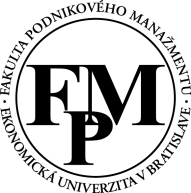 správa o činnosti akademického senátuFakulty podnikového manažmentuza rok 2013Marec 2014          V zmysle zákona 131/2002 o vysokých školách a o zmene a doplnení niektorých zákonov, tiež Zákona č. 363/2007 Z.z. a Zákona z 13.12.2012, podľa §9, ods. r) Akademický senát Fakulty podnikového manažmentu, EU v Bratislave (ďalej len AS FPM, EU Ba) predkladá túto Správu o činnosti AS FPM, EU Ba za rok 2013:          Senát pozostáva z 15 členov. Komora učiteľov je zastúpená 10 členmi (učitelia z jednotlivých katedier fakulty), študentskú komoru tvorí 5 študentov fakulty.         Činnosť AS FPM, EU Ba bola sústredená najmä na prerokovanie a schvaľovanie tých rozhodujúcich materiálov resp. dokumentov, ktoré súviseli s celkovým chodom, napredovaním fakulty a jej katedier. Obsahovo to boli najmä tieto materiály či dokumenty:Rozpis rozpočtu FPM EU v Bratislave na r. 2013Rozpis rozpočtu FPM EU v Bratislave na r. 2013 bol vypracovaný podľa schváleného Rozpisu rozpočtu EU v Bratislave na rok 2013 AS EU v Bratislave uviedla ho Ing. Ž. Dunová, tajomníčka FPM EU v Bratislave, prizvaná na rokovanie AS FPM. Rozpis rozpočtu vychádzal zo skutočností predchádzajúceho roka a so zohľadnením nových požiadaviek. V diskusii k materiálu sa vyjadrili: prof. Ing. H. Majdúchová, CSc., prof. Ing. A. Dupaľ, CSc, prof. Ing. Ľ. Szabo, CSc. a Ing. Ž. Dunová. Konštatovaná bola nízka hodnota jednotlivých položiek rozpočtu.K predloženému materiálu neboli vznesené iné závažnejšie pripomienky.Uznesenie 1:  AS FPM prerokoval a schválil  Rozpis rozpočtu FPM EU v Bratislave na rok 2013 bez pripomienok.Priebeh hlasovania: jednomyseľneVýročná správa o hospodárení FPM EU v Bratislave za r. 2012Predloženú správu  uviedla  Ing. Ž. Dunová, tajomníčka FPM EU v Bratislave, prizvaná na rokovanie AS FPM.  Vysvetlila prenos finančných prostriedkov z roku 2012 na rok 2013, pričom uvedené finančné prostriedky boli v roku 2013 vyčerpané na pôvodný účel. V diskusii vystúpila doc. Ing. O. Miková, CSc., prof. Ing. A. Dupaľ, CSc., Ing. Ž. Dunová.K predloženej výročnej správe neboli vznesené žiadne výhrady.Uznesenie 2: AS FPM EU v Bratislave prerokoval a schválil  Výročnú správu o hospodárení FPM EU v Bratislave za rok 2012 bez pripomienok. Priebeh hlasovania:  jednomyseľneSpráva o činnosti FPM EU v Bratislave za r. 2012Správu o činnosti FPM EU v Bratislave uviedol prof. Ing. Ľuboslav Szabo, CSc., dekan FPM prizvaný na rokovanie AS FPM. Správa o činnosti FPM EU v Bratislave za rok 2012 bola predložená AS FPM na schválenie po prerokovaní vo Vedeckej rade FPM EU v Bratislave.V diskusii neboli  vznesené žiadne závažnejšie pripomienky. Uznesenie 3: AS FPM EU v Bratislave prerokoval a schválil Správu o činnosti  FPM EU v Bratislave za rok 2012 bez pripomienok.Priebeh hlasovania: jednomyseľne.4.  Štatút FPM EU v Bratislave-   O Štatúte FPM EU v Bratislave informoval prof. Ing. P. Markovič, PhD., prodekan FPM EU v Bratislave. Zmeny súviseli so zmenami Zákona o vysokých školách. Úpravy sa týkali predovšetkým externého štúdia. Štatút FPM EU v Bratislave je v súlade so schváleným štatútom EU v Bratislave, jeho účinnosť je od septembra 2013.-     V diskusii neboli vznesené žiadne závažnejšie pripomienky.Uznesenie 4: AS FPM EU v Bratislave prerokoval a schválil Štatút  FPM EU v Bratislave  bez pripomienok.Priebeh hlasovania: jednomyseľne.5.    Organizačný poriadok FPM EU v Bratislave-    Organizačný poriadok FPM EU v Bratislave uviedol prof. Ing. P. Markovič, PhD., prodekan AS FPM EU v Bratislave. Jeho účinnosť platí od septembra 2013.V diskusii neboli vznesené žiadne závažnejšie pripomienky. Uznesenie 5: AS FPM EU v Bratislave prerokoval a schválil Organizačný poriadok  FPM EU v Bratislave  bez pripomienok.Priebeh hlasovania: jednomyseľne.Zásady výberového konania na obsadzovanie pracovných miest vysokoškolských učiteľov, pracovných miest výskumných pracovníkov, profesorov a docentov a funkcií vedúcich zamestnancov FPM EU v BratislaveMateriál uviedol prof. Ing. A. Dupaľ, CSc., predseda AS FPM EU v Bratislave. Zásady výberového konania na obsadzovanie pracovných miest vysokoškolských učiteľov, pracovných miest výskumných pracovníkov, profesorov a docentov a funkcií vedúcich zamestnancov FPM EU v Bratislave sú zhodné na všetkých fakultách a boli spracované  v súlade so Zásadami výberového konania EU v Bratislave.V diskusii neboli vznesené žiadne závažnejšie pripomienky. Uznesenie 6: AS FPM EU v Bratislave prerokoval a schválil Zásady výberového konania na obsadzovanie pracovných miest vysokoškolských učiteľov, pracovných miest výskumných pracovníkov, profesorov a docentov a funkcií vedúcich zamestnancov FPM EU v Bratislave  bez pripomienok.Priebeh hlasovania: jednomyseľne.Spoločné zásady prijímacieho konania na FPM EU v Bratislave na ak. r. 2014/2015Materiál uviedol prof. Ing. P. Markovič, PhD.,  prodekan AS FPM EU v Bratislave. Spoločné zásady prijímacieho konania na FPM EU v Bratislave sú zhodné so Spoločnými zásadami prijímacieho konania na EU v Bratislave, ktoré boli schválené na zasadnutí AS EU v Bratislave.V diskusii neboli vznesené žiadne závažnejšie pripomienky. Uznesenie 7: AS FPM EU v Bratislave prerokoval a schválil Spoločné zásady prijímacieho konania na FPM EU v Bratislave na ak. r. 2014/2015 bez pripomienok.Priebeh hlasovania: jednomyseľne.Študijný poriadok FPM EU v BratislaveMateriál uviedol prof. Ing. P. Markovič, PhD., prodekan FPM EU v Bratislave. V študijnom poriadku boli zapracované zmeny najmä v súvislosti so zmenami na externej forme štúdia. Študijný poriadok FPM je v súlade so Študijným poriadkom EU v Bratislave.prof. Ing. H. Majdúchová, PhD. navrhla, aby súčasťou študijného poriadku sa v budúcnosti  stal aj Etický kódex FPM, ktorý by zaväzoval ako študentov, tak aj učiteľov k správaniu sa v zmysle etických zásad. V diskusii neboli vznesené žiadne závažnejšie pripomienky. Uznesenie 8: AS FPM EU v Bratislave prerokoval a schválil Študijný poriadok FPM EU v Bratislave   bez pripomienok.Priebeh hlasovania: jednomyseľne.Zásady volieb do AS FPM EU v BratislaveMateriál uviedol prof. Ing. A. Dupaľ, CSc., predseda AS FPM EU v Bratislave. Predložený materiál je v súlade so Zásadami volieb do AS EU v Bratislave schválenými v AS EU v Bratislave.V diskusii neboli vznesené žiadne závažnejšie pripomienky. Uznesenie  9: AS FPM EU v Bratislave prerokoval a schválil Zásady volieb do AS FPM EU v Bratislave   bez pripomienok.Priebeh hlasovania: jednomyseľne.Rokovací poriadok AS FPM EU v BratislaveMateriál uviedol prof. Ing. A. Dupaľ, CSc., predseda AS FPM EU v Bratislave. Predložený materiál je v súlade s Rokovacím poriadkom AS EU v Bratislave, ktorý bol schválený v AS EU v Bratislave.V diskusii neboli vznesené žiadne závažnejšie pripomienky. Uznesenie  9: AS FPM EU v Bratislave prerokoval a schválil Zásady volieb do AS FPM EU v Bratislave   bez pripomienok.Priebeh hlasovania: jednomyseľne.          V hodnotenom období odzneli na rokovaní AS FPM, EU Ba (najmä zo strany senátorov) niektoré názory či námety na ďalšie zdokonaľovanie práce v rámci fakulty, a to v súčinnosti a vzájomnej podpory členov senátu a vedenia fakulty na riešení niektorých (dlhšie pretrvávajúcich) problémov. Sú to hlavne:Nevyhovujúci spôsob obstarávania. Dlhé termíny obstarávania na EU v Bratislave spôsobujú nielen zmenu cien špecifikácie predmetu obstarávania – hlavne u výpočtovej techniky. Nedostatky v danej súvislosti sú aj v zabezpečení ďalších základných potrieb na výučbu a vedecko-výskumnú činnosť.Rešpektovanie a ochrana autorských práv učiteľov. V spolupráci s vedením fakulty hľadať spolu s právnym oddelením na EU v Bratislave a v súlade s autorským zákonom, vhodné formy, spôsoby na ochranu autorských práv učiteľov.Zabezpečiť a v budúcnosti vypracovať „Etický kódex FPM, EU v Bratislave“. Ten by mal zaväzovať ako študentov, tak aj učiteľov k správaniu sa v zmysle etických zásad.          Záverom predloženej správy treba uviesť a zdôrazniť, že aj v roku 2013 členovia AS FPM, EU Ba oceňujú pozitívnu, aktívnu a podpornú spoluprácu s vedením fakulty a študentským parlamentom. Tlmočiť treba aj poďakovanie všetkým, ktorí sa v uvedenom období zaslúžili hlavne o pozitívne výsledky a napredovanie fakulty.Bratislava, marec 2014                                                  prof. Ing. Andrej Dupaľ, CSc.                                                                                             predseda AS FPM